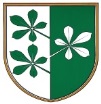 OBČINA KIDRIČEVOObčinski svetKopališka ul. 142325 Kidričevoštev. 602-11/2018Dne  								Predlog sklepa															Na podlagi 24. in 25. člena Pravilnika o normativih za opravljanje dejavnosti predšolske vzgoje (Uradni list RS, št. 12/96, 44/00, 78/03 in 27/14) in 15. člena Statuta Občine Kidričevo (Uradno glasilo slovenskih občin, št. 62/16 in 16/18)  je občinski svet občine Kidričevo, na svoji ____ redni seji, ki je bila dne, _____ 2019, da sprejme S  K  L  E  P o spremembi normativa v  oddelku v enoti Vrtca pri Osnovni šoli  Cirkovce za šolsko leto 2018/2019V sklepu št. 602-11/2018, z dne 6.7.2018 se v enoti Vrtca pri Osnovni šoli Cirkovce, za šolsko leto 2018/2019 spremeniNormativ za homogeni oddelek II. starostno obdobje - vrtecod 5. do 6. leta			17 – 24 otrokSprememba prične veljati s 1.3.2019.Anton Leskovar;županObčine Kidričevo 